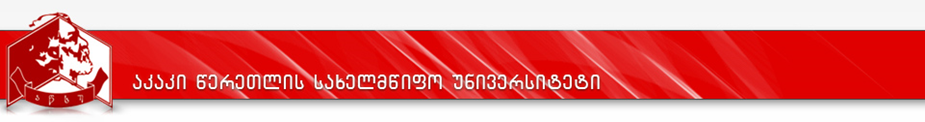 CurriculumAppendix 1Curriculum 2021-22Program Name: Business AdministrationQualification to be awarded: Bachelor of Business AdministrationProgram nameProgram nameBusiness AdministrationBusiness AdministrationAcademic degree / qualification to be awardedAcademic degree / qualification to be awardedBachelor of Business Administration (BBA) Bachelor of Business Administration (BBA) Faculty nameFaculty nameFaculty of Business, Law and Social SciencesFaculty of Business, Law and Social SciencesProgram Manager / Supervisors / CoordinatorProgram Manager / Supervisors / CoordinatorNana Shonia,  Professor in Finance, Monetary Circulation and Credit, Department of Business Administration.Nana.shonia@atsu.edu.ge Nana Shonia,  Professor in Finance, Monetary Circulation and Credit, Department of Business Administration.Nana.shonia@atsu.edu.ge Program Duration / Volume (Semester, Number of Credits)Program Duration / Volume (Semester, Number of Credits)Program duration - 4 academic years, 8 semesters.Number of credits - 240 ECTS credits (major / minor):- Major program - 180 credits, including compulsory courses in the field of basic education - 157 credits, free components - 23 credits);- Minor program  - 60 credits.Program duration - 4 academic years, 8 semesters.Number of credits - 240 ECTS credits (major / minor):- Major program - 180 credits, including compulsory courses in the field of basic education - 157 credits, free components - 23 credits);- Minor program  - 60 credits.Language of the programLanguage of the programLanguage of the programGeorgianProgram development and renewal dates;Program development and renewal dates;Program development and renewal dates;Decision   of the Accreditation Council of Educational Programs  N1 09.01.2019  Decision of the Faculty Council Protocol №18 07.06.2021Decision of the Academic Council №1 (21/22) 17.09.2021Prerequisites for admission to the programPrerequisites for admission to the programPrerequisites for admission to the programPrerequisites for admission to the programDocument -certificate of Full General Education  and results of the Unified National Examinations;Without passing the Unified National Examinations, in accordance with the rules and within the timeframe established by the Ministry of Education and Science of Georgia, learning  is admissible :a)For foreign nationals and stateless people who have received full general or equivalent education in a foreign country;b)For Georgian citizens who have received full general or equivalent education in a foreign country and last 2 years of general education received in a foreign country;c)For people who have been studying / studied and received credits in a foreign country in a higher education institution recognized in accordance with the legislation of that country.External and internal mobility.Document -certificate of Full General Education  and results of the Unified National Examinations;Without passing the Unified National Examinations, in accordance with the rules and within the timeframe established by the Ministry of Education and Science of Georgia, learning  is admissible :a)For foreign nationals and stateless people who have received full general or equivalent education in a foreign country;b)For Georgian citizens who have received full general or equivalent education in a foreign country and last 2 years of general education received in a foreign country;c)For people who have been studying / studied and received credits in a foreign country in a higher education institution recognized in accordance with the legislation of that country.External and internal mobility.Document -certificate of Full General Education  and results of the Unified National Examinations;Without passing the Unified National Examinations, in accordance with the rules and within the timeframe established by the Ministry of Education and Science of Georgia, learning  is admissible :a)For foreign nationals and stateless people who have received full general or equivalent education in a foreign country;b)For Georgian citizens who have received full general or equivalent education in a foreign country and last 2 years of general education received in a foreign country;c)For people who have been studying / studied and received credits in a foreign country in a higher education institution recognized in accordance with the legislation of that country.External and internal mobility.Document -certificate of Full General Education  and results of the Unified National Examinations;Without passing the Unified National Examinations, in accordance with the rules and within the timeframe established by the Ministry of Education and Science of Georgia, learning  is admissible :a)For foreign nationals and stateless people who have received full general or equivalent education in a foreign country;b)For Georgian citizens who have received full general or equivalent education in a foreign country and last 2 years of general education received in a foreign country;c)For people who have been studying / studied and received credits in a foreign country in a higher education institution recognized in accordance with the legislation of that country.External and internal mobility.Program ObjectivesProgram ObjectivesProgram ObjectivesProgram ObjectivesThe objective of the Bachelor of “Business Administration “ program is to train a specialist with extensive knowledge of business administration, who will be able to formulate a business idea, draw up a business plan, identify / find sources of funding and participate in business administration at both national and international levels.The objective of the Bachelor of “Business Administration “ program is to train a specialist with extensive knowledge of business administration, who will be able to formulate a business idea, draw up a business plan, identify / find sources of funding and participate in business administration at both national and international levels.The objective of the Bachelor of “Business Administration “ program is to train a specialist with extensive knowledge of business administration, who will be able to formulate a business idea, draw up a business plan, identify / find sources of funding and participate in business administration at both national and international levels.The objective of the Bachelor of “Business Administration “ program is to train a specialist with extensive knowledge of business administration, who will be able to formulate a business idea, draw up a business plan, identify / find sources of funding and participate in business administration at both national and international levels.Learning Outcomes:Learning Outcomes:Learning Outcomes:Learning Outcomes:Knowledge and understandingA graduate of the Business Administration program will be able to:Define organizational-legal forms of enterprises, sources of business financing, both national and international trends and opportunities for business development by using modern information systems and technologies;Explain the economic categories and key characteristics of the business sector; Critically understand the principles and latest aspects of business administration.A graduate of the Business Administration program will be able to:Define organizational-legal forms of enterprises, sources of business financing, both national and international trends and opportunities for business development by using modern information systems and technologies;Explain the economic categories and key characteristics of the business sector; Critically understand the principles and latest aspects of business administration.A graduate of the Business Administration program will be able to:Define organizational-legal forms of enterprises, sources of business financing, both national and international trends and opportunities for business development by using modern information systems and technologies;Explain the economic categories and key characteristics of the business sector; Critically understand the principles and latest aspects of business administration.Skills:A graduate of the Business Administration program will be able to:Formulate a business idea and compile / present a business plan using modern means of communication;Record, analyze and make reasoned conclusions about financial, material and human resources in the business sector;Plan and manage an effective sales process using modern techniques and methods;Solve business tasks using modern information technologies;Clarify the current processes in the business sector, draw the right conclusions, outline alternative ways of development and make optimal decisions.A graduate of the Business Administration program will be able to:Formulate a business idea and compile / present a business plan using modern means of communication;Record, analyze and make reasoned conclusions about financial, material and human resources in the business sector;Plan and manage an effective sales process using modern techniques and methods;Solve business tasks using modern information technologies;Clarify the current processes in the business sector, draw the right conclusions, outline alternative ways of development and make optimal decisions.A graduate of the Business Administration program will be able to:Formulate a business idea and compile / present a business plan using modern means of communication;Record, analyze and make reasoned conclusions about financial, material and human resources in the business sector;Plan and manage an effective sales process using modern techniques and methods;Solve business tasks using modern information technologies;Clarify the current processes in the business sector, draw the right conclusions, outline alternative ways of development and make optimal decisions.Responsibility and autonomyA graduate of the Business Administration program will be able to:Participate in the process of value formation and strive to establish them.A graduate of the Business Administration program will be able to:Participate in the process of value formation and strive to establish them.A graduate of the Business Administration program will be able to:Participate in the process of value formation and strive to establish them.Teaching methodsTeaching methodsTeaching methodsTeaching methodsForms of learning - lecture, practical training, laboratory training, professional practice, consulting and independent work.Learning Methods - Discussion / Debate, Collaborative, Group Work, Problem-Based Learning (PBL), Heuristic, Case Studies (Cases), Brainstorming, Role-playing and Situational Games, Demonstration Method, Induction, Deduction, Analysis and Synthesis Methods, Verbal and written methods, practical, explanatory, action-oriented teaching, project development and presentation, e-learning with attendance.Forms of learning - lecture, practical training, laboratory training, professional practice, consulting and independent work.Learning Methods - Discussion / Debate, Collaborative, Group Work, Problem-Based Learning (PBL), Heuristic, Case Studies (Cases), Brainstorming, Role-playing and Situational Games, Demonstration Method, Induction, Deduction, Analysis and Synthesis Methods, Verbal and written methods, practical, explanatory, action-oriented teaching, project development and presentation, e-learning with attendance.Forms of learning - lecture, practical training, laboratory training, professional practice, consulting and independent work.Learning Methods - Discussion / Debate, Collaborative, Group Work, Problem-Based Learning (PBL), Heuristic, Case Studies (Cases), Brainstorming, Role-playing and Situational Games, Demonstration Method, Induction, Deduction, Analysis and Synthesis Methods, Verbal and written methods, practical, explanatory, action-oriented teaching, project development and presentation, e-learning with attendance.Forms of learning - lecture, practical training, laboratory training, professional practice, consulting and independent work.Learning Methods - Discussion / Debate, Collaborative, Group Work, Problem-Based Learning (PBL), Heuristic, Case Studies (Cases), Brainstorming, Role-playing and Situational Games, Demonstration Method, Induction, Deduction, Analysis and Synthesis Methods, Verbal and written methods, practical, explanatory, action-oriented teaching, project development and presentation, e-learning with attendance.Program structureProgram structureProgram structureProgram structureProgram volume - 240 ECTS credits (major / minor),including:Major Program - 180 ECTS credits (Compulsory courses in the field of basic education - 157 credits, free components – 23 credits )Minor  program - 60 ECTS credits.The program consists of major and minor program studying  courses, the major program provides both compulsory studuing courses relevant to the main field of study, as well as free components.The Minor  program is selected at the end of the second semester and from the third semester they obtain 10 credits in each semester.There are two minor programs attached to the major one - "Business Administration" and "Agribusiness Management", which can be chosen by any undergraduate student at the university (except the regulated program).Curriculum, see Appendix 1.Program volume - 240 ECTS credits (major / minor),including:Major Program - 180 ECTS credits (Compulsory courses in the field of basic education - 157 credits, free components – 23 credits )Minor  program - 60 ECTS credits.The program consists of major and minor program studying  courses, the major program provides both compulsory studuing courses relevant to the main field of study, as well as free components.The Minor  program is selected at the end of the second semester and from the third semester they obtain 10 credits in each semester.There are two minor programs attached to the major one - "Business Administration" and "Agribusiness Management", which can be chosen by any undergraduate student at the university (except the regulated program).Curriculum, see Appendix 1.Program volume - 240 ECTS credits (major / minor),including:Major Program - 180 ECTS credits (Compulsory courses in the field of basic education - 157 credits, free components – 23 credits )Minor  program - 60 ECTS credits.The program consists of major and minor program studying  courses, the major program provides both compulsory studuing courses relevant to the main field of study, as well as free components.The Minor  program is selected at the end of the second semester and from the third semester they obtain 10 credits in each semester.There are two minor programs attached to the major one - "Business Administration" and "Agribusiness Management", which can be chosen by any undergraduate student at the university (except the regulated program).Curriculum, see Appendix 1.Program volume - 240 ECTS credits (major / minor),including:Major Program - 180 ECTS credits (Compulsory courses in the field of basic education - 157 credits, free components – 23 credits )Minor  program - 60 ECTS credits.The program consists of major and minor program studying  courses, the major program provides both compulsory studuing courses relevant to the main field of study, as well as free components.The Minor  program is selected at the end of the second semester and from the third semester they obtain 10 credits in each semester.There are two minor programs attached to the major one - "Business Administration" and "Agribusiness Management", which can be chosen by any undergraduate student at the university (except the regulated program).Curriculum, see Appendix 1.Student knowledge assessment system and criteriaStudent knowledge assessment system and criteriaStudent knowledge assessment system and criteriaStudent knowledge assessment system and criteriaThe assessment system at Akaki Tsereteli State University is divided into the following components:           Out of the total score of an educational program (100 points), mid-term evaluation amounts to a total of 60 points,which in turn includes the following assessment forms Student activity during the semester (includes various components of assessment) - not more than 30 points;Midterm exam – not less than 30 points;Final exam - 40 points. The right to take the final exam is given to a student whose minimum competency threshold in the components of the midterm assessments is at least 18 points.The system of assessment recognizes:a) 5 types of passing grades:a. a) (A) excellent –91-100 pointsa. b) (B) very good – 81-90 pointsa. c) (C) good – 71 -80 pointsa. d) (D) satisfactory– 61-70 pointsa. e) (E) sufficient– 51-60 pointsB) two types of negative assessment:b. a)	FX (unsatisfactory) - 41-50 points out of the maximum grade, which means that some more work is required to pass the exam and the student has the right to retake the exam one more time after the independent study.b. b) F (fail) – 40 points out of the maximum grade or lower, meaning that considerable further work is required and the student has to study the subject again.In case of receiving FX in the educational component of a program, an additional exam will be scheduled in no less than 5 days after the announcement of the final exam results. (This obligation does not apply to a dissertation, MA project / thesis, creative work or other research project / thesis).The grade obtained in the additional exam is the student's final grade, which does not include the negative score obtained in the main final exam.Considering the additional exam result, in case of getting 0-50 points in the final assessment of the educational component, the student will be given the grade  F-0.The minimum grade obtained by the student in the final exam has to be 15 points.The grade obtained by the student in the final exam is not added to the additional exam result.The additional exam provides the final result and is reflected in the final assessment of the learning component of the educational  program.Basis: Order№3 ( 05.01.2007) of the Minister of Education and Science of Georgia.Note: Additional criteria for assessing student achievement are defined in the syllabus of the studying courses.The assessment system at Akaki Tsereteli State University is divided into the following components:           Out of the total score of an educational program (100 points), mid-term evaluation amounts to a total of 60 points,which in turn includes the following assessment forms Student activity during the semester (includes various components of assessment) - not more than 30 points;Midterm exam – not less than 30 points;Final exam - 40 points. The right to take the final exam is given to a student whose minimum competency threshold in the components of the midterm assessments is at least 18 points.The system of assessment recognizes:a) 5 types of passing grades:a. a) (A) excellent –91-100 pointsa. b) (B) very good – 81-90 pointsa. c) (C) good – 71 -80 pointsa. d) (D) satisfactory– 61-70 pointsa. e) (E) sufficient– 51-60 pointsB) two types of negative assessment:b. a)	FX (unsatisfactory) - 41-50 points out of the maximum grade, which means that some more work is required to pass the exam and the student has the right to retake the exam one more time after the independent study.b. b) F (fail) – 40 points out of the maximum grade or lower, meaning that considerable further work is required and the student has to study the subject again.In case of receiving FX in the educational component of a program, an additional exam will be scheduled in no less than 5 days after the announcement of the final exam results. (This obligation does not apply to a dissertation, MA project / thesis, creative work or other research project / thesis).The grade obtained in the additional exam is the student's final grade, which does not include the negative score obtained in the main final exam.Considering the additional exam result, in case of getting 0-50 points in the final assessment of the educational component, the student will be given the grade  F-0.The minimum grade obtained by the student in the final exam has to be 15 points.The grade obtained by the student in the final exam is not added to the additional exam result.The additional exam provides the final result and is reflected in the final assessment of the learning component of the educational  program.Basis: Order№3 ( 05.01.2007) of the Minister of Education and Science of Georgia.Note: Additional criteria for assessing student achievement are defined in the syllabus of the studying courses.The assessment system at Akaki Tsereteli State University is divided into the following components:           Out of the total score of an educational program (100 points), mid-term evaluation amounts to a total of 60 points,which in turn includes the following assessment forms Student activity during the semester (includes various components of assessment) - not more than 30 points;Midterm exam – not less than 30 points;Final exam - 40 points. The right to take the final exam is given to a student whose minimum competency threshold in the components of the midterm assessments is at least 18 points.The system of assessment recognizes:a) 5 types of passing grades:a. a) (A) excellent –91-100 pointsa. b) (B) very good – 81-90 pointsa. c) (C) good – 71 -80 pointsa. d) (D) satisfactory– 61-70 pointsa. e) (E) sufficient– 51-60 pointsB) two types of negative assessment:b. a)	FX (unsatisfactory) - 41-50 points out of the maximum grade, which means that some more work is required to pass the exam and the student has the right to retake the exam one more time after the independent study.b. b) F (fail) – 40 points out of the maximum grade or lower, meaning that considerable further work is required and the student has to study the subject again.In case of receiving FX in the educational component of a program, an additional exam will be scheduled in no less than 5 days after the announcement of the final exam results. (This obligation does not apply to a dissertation, MA project / thesis, creative work or other research project / thesis).The grade obtained in the additional exam is the student's final grade, which does not include the negative score obtained in the main final exam.Considering the additional exam result, in case of getting 0-50 points in the final assessment of the educational component, the student will be given the grade  F-0.The minimum grade obtained by the student in the final exam has to be 15 points.The grade obtained by the student in the final exam is not added to the additional exam result.The additional exam provides the final result and is reflected in the final assessment of the learning component of the educational  program.Basis: Order№3 ( 05.01.2007) of the Minister of Education and Science of Georgia.Note: Additional criteria for assessing student achievement are defined in the syllabus of the studying courses.The assessment system at Akaki Tsereteli State University is divided into the following components:           Out of the total score of an educational program (100 points), mid-term evaluation amounts to a total of 60 points,which in turn includes the following assessment forms Student activity during the semester (includes various components of assessment) - not more than 30 points;Midterm exam – not less than 30 points;Final exam - 40 points. The right to take the final exam is given to a student whose minimum competency threshold in the components of the midterm assessments is at least 18 points.The system of assessment recognizes:a) 5 types of passing grades:a. a) (A) excellent –91-100 pointsa. b) (B) very good – 81-90 pointsa. c) (C) good – 71 -80 pointsa. d) (D) satisfactory– 61-70 pointsa. e) (E) sufficient– 51-60 pointsB) two types of negative assessment:b. a)	FX (unsatisfactory) - 41-50 points out of the maximum grade, which means that some more work is required to pass the exam and the student has the right to retake the exam one more time after the independent study.b. b) F (fail) – 40 points out of the maximum grade or lower, meaning that considerable further work is required and the student has to study the subject again.In case of receiving FX in the educational component of a program, an additional exam will be scheduled in no less than 5 days after the announcement of the final exam results. (This obligation does not apply to a dissertation, MA project / thesis, creative work or other research project / thesis).The grade obtained in the additional exam is the student's final grade, which does not include the negative score obtained in the main final exam.Considering the additional exam result, in case of getting 0-50 points in the final assessment of the educational component, the student will be given the grade  F-0.The minimum grade obtained by the student in the final exam has to be 15 points.The grade obtained by the student in the final exam is not added to the additional exam result.The additional exam provides the final result and is reflected in the final assessment of the learning component of the educational  program.Basis: Order№3 ( 05.01.2007) of the Minister of Education and Science of Georgia.Note: Additional criteria for assessing student achievement are defined in the syllabus of the studying courses.Employment sectors:Employment sectors:Employment sectors:Employment sectors:Positions of lower and middle level managers of the business sector across the country, financial institutions, Revenue Service, financial-economic services and marketing departments of private or public government bodies, international organizations.Positions of lower and middle level managers of the business sector across the country, financial institutions, Revenue Service, financial-economic services and marketing departments of private or public government bodies, international organizations.Positions of lower and middle level managers of the business sector across the country, financial institutions, Revenue Service, financial-economic services and marketing departments of private or public government bodies, international organizations.Positions of lower and middle level managers of the business sector across the country, financial institutions, Revenue Service, financial-economic services and marketing departments of private or public government bodies, international organizations.Supporting conditions / resources for learningSupporting conditions / resources for learningSupporting conditions / resources for learningSupporting conditions / resources for learningNecessary human resources for the implementation of the educational program: The program is served by academic staff in various fields, as well as doctoral students and invited practice specialists .Including: Professor - 7; Associate Professor - 30; Assistant Professor - 4; PhD student - 2; Invited practitioner - 5Necessary material resources for the implementation of the educational program:The following material resources are used to implement the business administration program: ATSU Educational buildings (Address: Kutaisi, Tamar Mepe Street №59, Educational buildings № I, II and III, 2205 - Vasil Chantladze Auditorium, 2205 - Banking Technology Laboratory, 1118 Auditorium and I. Chavchavadze Avenue №21), ATSU Library and Reading Halls; Literary fund in the Department, University Computer Center Auditoriums.Necessary human resources for the implementation of the educational program: The program is served by academic staff in various fields, as well as doctoral students and invited practice specialists .Including: Professor - 7; Associate Professor - 30; Assistant Professor - 4; PhD student - 2; Invited practitioner - 5Necessary material resources for the implementation of the educational program:The following material resources are used to implement the business administration program: ATSU Educational buildings (Address: Kutaisi, Tamar Mepe Street №59, Educational buildings № I, II and III, 2205 - Vasil Chantladze Auditorium, 2205 - Banking Technology Laboratory, 1118 Auditorium and I. Chavchavadze Avenue №21), ATSU Library and Reading Halls; Literary fund in the Department, University Computer Center Auditoriums.Necessary human resources for the implementation of the educational program: The program is served by academic staff in various fields, as well as doctoral students and invited practice specialists .Including: Professor - 7; Associate Professor - 30; Assistant Professor - 4; PhD student - 2; Invited practitioner - 5Necessary material resources for the implementation of the educational program:The following material resources are used to implement the business administration program: ATSU Educational buildings (Address: Kutaisi, Tamar Mepe Street №59, Educational buildings № I, II and III, 2205 - Vasil Chantladze Auditorium, 2205 - Banking Technology Laboratory, 1118 Auditorium and I. Chavchavadze Avenue №21), ATSU Library and Reading Halls; Literary fund in the Department, University Computer Center Auditoriums.Necessary human resources for the implementation of the educational program: The program is served by academic staff in various fields, as well as doctoral students and invited practice specialists .Including: Professor - 7; Associate Professor - 30; Assistant Professor - 4; PhD student - 2; Invited practitioner - 5Necessary material resources for the implementation of the educational program:The following material resources are used to implement the business administration program: ATSU Educational buildings (Address: Kutaisi, Tamar Mepe Street №59, Educational buildings № I, II and III, 2205 - Vasil Chantladze Auditorium, 2205 - Banking Technology Laboratory, 1118 Auditorium and I. Chavchavadze Avenue №21), ATSU Library and Reading Halls; Literary fund in the Department, University Computer Center Auditoriums.№Name of the coursePrerequisite matrixECTSWork-load volume, per hourWork-load volume, per hourWork-load volume, per hourL/Pr/Lab/ExSemesterSemesterSemesterSemesterSemesterSemesterSemesterSemester№Name of the coursePrerequisite matrixECTSTotalCont.hoursInd. workL/Pr/Lab/ExIIIIIIIVVVIVIIVIII12345678910111213141516Compulsory training courses relevant to the main field of studyCompulsory training courses relevant to the main field of studyCompulsory training courses relevant to the main field of studyCompulsory training courses relevant to the main field of studyCompulsory training courses relevant to the main field of studyCompulsory training courses relevant to the main field of studyCompulsory training courses relevant to the main field of studyCompulsory training courses relevant to the main field of studyCompulsory training courses relevant to the main field of studyCompulsory training courses relevant to the main field of studyCompulsory training courses relevant to the main field of studyCompulsory training courses relevant to the main field of studyCompulsory training courses relevant to the main field of studyCompulsory training courses relevant to the main field of studyCompulsory training courses relevant to the main field of studyI.1Academic writing512548771/2/0/3 5I.2Foreign language 1512563620/4/0/3 5I.3Mathematics for business 1512548771/2/0/3 5I.4Principles of economics 1512548771/2/0/3 5I.5Fundamentals of management512548771/2/0/3 5I.6Fundamentals of Business Administration512548771/2/0/3 5I.7Foreign language 2I.2512563620/4/0/3 5I.8Mathematics for business 2I.3512548771/2/0/3 5I.9Principles of economics 2I.4512548771/2/0/3 5I.10Human resource managementI.5512548771/2/0/3 5I.11Fundamentals of marketing512563622/2/0/3 5I.12Fundamentals of accounting512548771/2/0/3  5I.13Foreign language 3I.7512563620/4/0/3 5I.14Probability theory and mathematical statisticsI.8512548771/2/0/3  6I.15Financial accountingI.12512563621/1/1/35I.16Finance, monetary circulation and credit1.9 6150481021/2/0/3 6I.17Fundamentals of management accountingI.15512548771/2/0/3 5I.18Business-statisticsI.14410048521/2/0/3 4I.19Risks and insuranceI.16512548771/2/0/3 5I.20Tax caseI.16615063872/2/0/3 6I.21Sales managementI.11512548771/2/0/3 5I.22Information technologies in business512548771/0/2/35I.23Corporate financeI.16512548771/2/0/3  5I.24Fundamentals of bankingI.16512548771/1/1/36I.25Project managementI.5512548771/2/0/3 4I.26Basics of investing I.16512548771/2/0/3 5I.27Service marketing512548771/2/0/3 6I.28Business planning and administrationI.6 I.5512548771/2/0/3 5I.29International businessI.6512548771/2/0/3 5I.30Economic analysis of business data615063871/1/1/36I.31Professional practiceI.5; I.11; I.16512591340/6/0/3 5  Total1573925162123042931221316111521II. Free componentsII. Free componentsII. Free componentsII. Free componentsII. Free componentsII. Free componentsII. Free componentsII. Free componentsII. Free componentsII. Free componentsII. Free componentsII. Free componentsII. Free componentsII. Free componentsII. Free componentsII.1IV სემესტრიIV სემესტრიIV სემესტრიIV სემესტრიIV სემესტრიIV სემესტრიIV სემესტრიIV სემესტრიIV სემესტრიIV სემესტრი5Foreign language professional courseI.13512563620/4/0/35Computer skills512548770/0/3/35Philosophy (general course)-512548771/2/0/35Environmental protection and sustainable development-512548771/2/0/35Communicative and organizational skills-512548771/2/0/35Role of civil society-512548772/1/0/35Democracy and citizenship512548771/2/035V SemesterV SemesterV SemesterV SemesterV SemesterV SemesterV SemesterV SemesterV SemesterV SemesterV SemesterV SemesterV SemesterV SemesterV SemesterAdministration of public procurement1.16410048521/2/0/34Time management410048521/2/0/34Fundamentals of agribusiness1.6410048522/1/0/34Corporate management1.5410048521/2/0/34Food security of the country-410048522/1/0/34VI  SemesterVI  SemesterVI  SemesterVI  SemesterVI  SemesterVI  SemesterVI  SemesterVI  SemesterVI  SemesterVI  SemesterVI  SemesterVI  SemesterGeneral audit512548771/2/0/310Innovative management1.5512548772/1/0/310Agricultural economy and organization1.9512548771/2/0/310Tax systems of foreign countries512548771/2/0/310Business Law-512548771/2/0/310Customer behavior1.11512548771/2/0/310Farm management1.5512548771/2/0/310Organization and management of food industry enterprises-512548771/2/0/310Fundamentals of financial mathematics1.8512548771/2/0/310VII  SemesterVII  SemesterVII  SemesterVII  SemesterVII  SemesterVII  SemesterVII  SemesterVII  SemesterVII  SemesterVII  SemesterVII  SemesterVII  SemesterVII  SemesterFinancial markets and financial instruments1.16410048521/2/0/34Accounting in public law entities1.12410048521/2/0/34Financial accounts1.15410048521/2/0/34International marketing1.11410048521/2/0/34International tax systems and instruments410048521/2/0/34Competition in the agri-food sector-410048522/1/0/34Land resources management-410048522/1/0/34TotalTotal2345019225854104VMinor  and/or Free componentsMinor  and/or Free componentsMinor  and/or Free componentsMinor  and/or Free componentsMinor  and/or Free componentsMinor  and/or Free componentsMinor  and/or Free componentsMinor  and/or Free componentsMinor  and/or Free componentsMinor  and/or Free componentsMinor  and/or Free componentsMinor  and/or Free componentsMinor  and/or Free componentsMinor  and/or Free componentsMinor  and/or Free componentsV.1Minor 1-xV.2Minor 2-xV.3Minor 3-xV.4Minor 4-xV.5Minor 5-xV.6Minor 6-xV.7Minor 7-xV.8Minor 8-xV.9Minor 9-xV.10Minor 10-xV.11Minor 11-xV.12Minor 12-xTotal:Total:6081210101010ToTal:ToTal:2406000600060006060606060606060